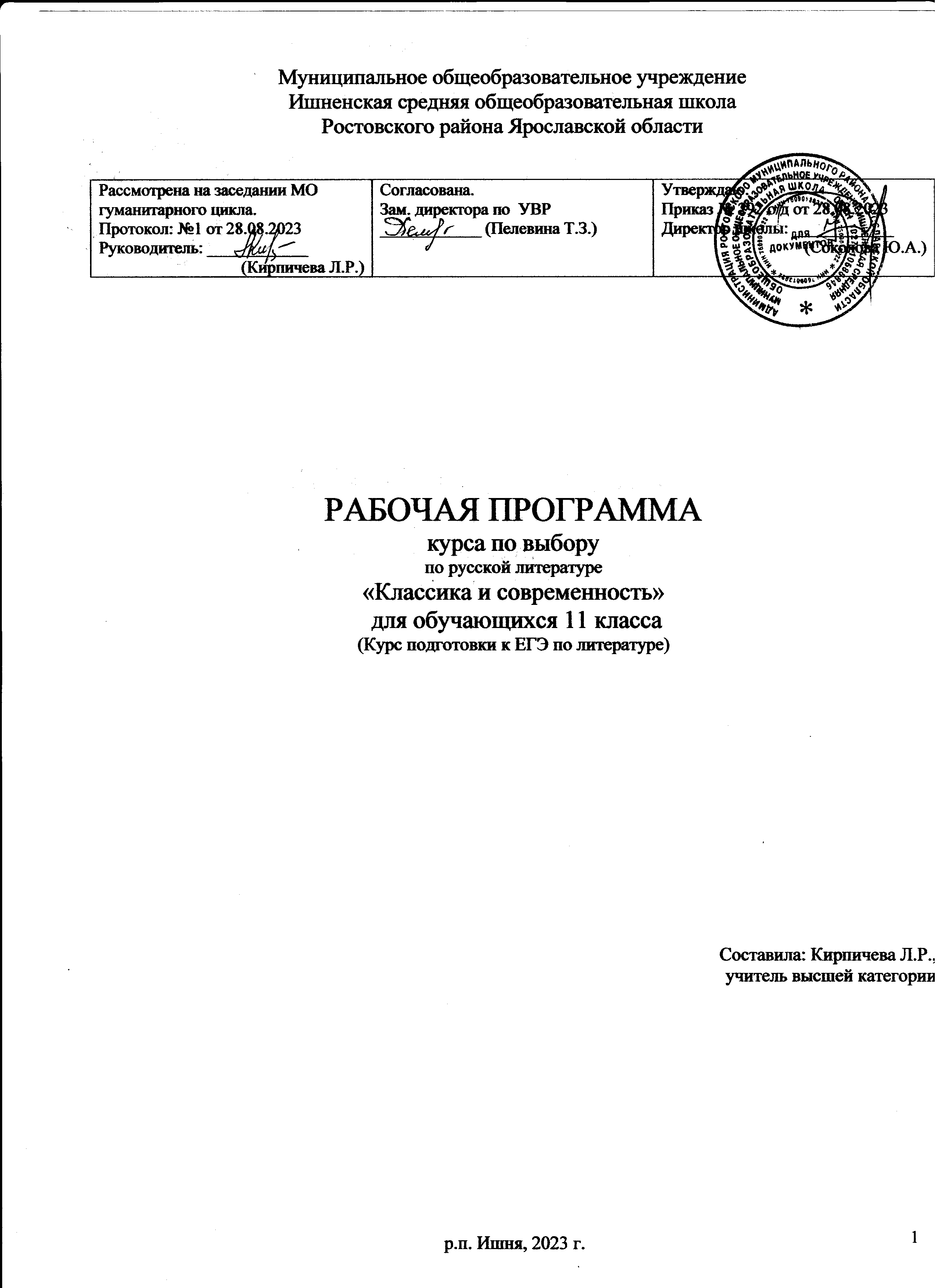 Пояснительная запискаКурс «Русская литература: классика и современность» задуман как подготовительно-тренировочный и адресован обучающимся 11 класса, планирующих сдавать экзамен по литературе в формате ЕГЭ, предполагающих впоследствии в той или иной форме связать свою жизнь с гуманитарной сферой деятельности.Данный курс поможет выполнить задачу предварительной ориентации в школьной программе по литературе с целью выявления и ликвидации пробелов в знаниях.Основной целью курса является подготовка к выполнению тестовых заданий по литературе, с одной стороны, и формирование умений и навыков в построении текста – с другой. Программа курса составлена согласно требованиям Стандарта образования по предмету «Литература». Программа составлена на основе авторской программы Акопова Н.А., Иванова Е.А.Задачи:Систематизация уже имеющихся у старшеклассников знаний по теории литературы, их актуализация, уточнения понимания отдельных терминов и понятий;Формирование умения самостоятельно анализировать художественное произведение в диапазоне допустимых интерпретаций;Дальнейшее формирование навыка создания собственного литературоведческого текста, развитие интеллектуальных умений, речевой культуры обучающихся, их творческих способностей;Обучение самостоятельной аргументированной эстетической оценке произведения;Содействие в области профессионального самоопределения;Методы деятельности ориентированы на практическую работу с обучающимися. Прежде всего, это работа по анализу художественного текста. Формы и приёмы работы обучающихся следующие: составление развёрнутого плана-конспекта как основы сочинения; работа со специальными словарями в поисках теоретических знаний по литературе, подготовка докладов по проблемным вопросам литературы.Основной дидактической единицей на практических занятиях данного курса должен стать литературный текст, отобранный в соответствии со школьной программой.Ожидаемые результатыРезультатом изучения курса «Русская литература: классика и современность» должно стать постижение принципов выполнения тестов по литературе, наличие стойкого навыка выполнения тестов, умение конструировать текст ответа на вопрос, связанный с литературной проблемой, а также знание литературных фактов в рамках школьной программы; закрепление знаний обучающихся по проблемным вопросам основных художественных процессов русской литературы.Содержание курсаТема 1. Литература второй половины 19 века.И.А. Гончаров. Сквозной образ «лишнего человека» в романах писателя. А.Н. Островский – создатель новой русской драмы. Идейный раскол в журнале «Современник» И.С. Тургенев. Понятие «галерея образов «лишних людей» традиции гражданской поэзии в творчестве Н.А. Некрасова. Поэзия «чистого искусства». Ф.И. Тютчев как основоположник философской поэзии (влияние философии Канта и паскаля). Традиции и новаторство в поэзии Ф.И. Тютчева и А.А. Фета. М.Е. салтыков- Щедрин. Жанр литературной сказки. Сатира как художественный приём. М.М. Бахтин о Ф.М. Достоевском. Понятие полифонии в романах Достоевского. Художественное время и пространство; психологизм в изображении героев. Творчество Л.Н. Толстого как исповедь души. Понятие «диалектика души». Психологический портрет. Новый жанр романа-эпопеи. Духовные искания героев писателя. Тема войны и патриотизма на войне. Политические и социальные изменения в жизни России конца 19 – начала 20 века. Малый жанр в русской прозе и творчество А.П. Чехова. Новаторство в русской драме. Ремарка как средство художественной выразительности.Тема 2. Литература 20 века.Русская реалистическая проза начала 20 века. И.А. Бунин. А.И. Куприн. Своеобразие прозы И.А. Бунина: бессюжетность как основа образности прозы; культ дворянской усадьбы, философия 20 века, ностальгические мотивы в произведениях писателя. Традиции русской прозы в повестях А.И. Куприна.Поэзия Серебряного века. Символизм, акмеизм, футуризм и имажинизм как поэтические стили. А.А. Блок и образ революции; споры о ней. Своеобразие лирики А.А. Блока. Поэмы А.А. Блока. А.А. Ахматова и традиции русской поэзии в её творчестве. «реквием» как особый жанр в поэзии, характеристика времени его создания. В.В. Маяковский – поэт – бунтарь. Особенности стихосложения. Лирический герой поэзии Маяковского. Тематика и проблематика поэм. Традиции фольклора в поэзии С.А. Есенина. Трансформация образа русской природы в поэзии  С. А. Есенина лирический герой С.А. Есенина. Особенности поэтического языка.Тема 3. «Новая литература». А.М. Горький и новая волна романтизма в русской литературе. Традиция и новаторство в литературной сказке. Люди «дна» в рассказах М. Горького. Социальные проблемы и философские споры в начале 20 века в России и их отражение в произведениях писателя.Литература революции и гражданской войны: произведения М.А. Шолохова, И.Э. Бабеля, М.А. Булгакова, А.А. Фадеева. Изображение Гражданской войны и революции в разных художественных манерах в творчестве авторов с разным мировосприятием: М.А. Шолохова, И. Бабеля и А. Фадеева. Поиски героя времени.Возвращённая литература. Л. Андреев, В. Набоков, А. Платонов, А, Солженицын. Своеобразие героев и особенности конфликтов. Понятие утопии и антиутопии: взгляд на русскую действительность из «эмигрантского далека»; традиции романа-утопии в новом жанре «антиутопии» в творчестве А. Платонова и  Е. Замятина.Тема 4. Литература о Великой Отечественной войне.А.Т. Твардовский. М.А. Шолохов. Б. Васильев. В. Некрасов. Собирательный образ русского солдата. Тема патриотизма на войне в рассказах о войне. Новаторство в постановке духовно-нравственных проблем войны в произведениях В.Некрасова, С. Алексиевич, В. Кондратьева, Б. Васильева.Тема 5. Поэзия и проза 70-90-х годов 20 века.Возрождение рассказа как жанра в творчестве В. Шукшина. Особенности народного образа. Тема деревни в прозе В. Распутина, Ф. Абрамова, В. Белова, В, Астафьева. Нравственные проблемы в творчестве писателей.Образ героя-интеллигента в произведениях Д. Гранина, М. Дудинцева, Ю. Трифонова.Новый лирический герой в поэзии Е. Евтушенко, А. Вознесенского, И. Бродского, Н. Рубцова., Б. Окуджавы.Предлагаемая программа рассчитана на 34 часа, по 1 часу в неделю для 11 класса.Тематическое планирование Календарно-тематическое планированиеОценка знаний, умений, навыковПреследуя цель подготовки к выполнению заданий ЕГЭ, для контроля знаний используются различные формы тренировочных заданий по литературе в рамках подготовки к ЕГЭ.ЛитератураАкимов В. На ветрах времени. Л., 1991.История русской литературы 19 века. Вторая половина/ под ред. Н.Н. Скатова. М., 1987.КИМы по литературе.Кузнецов Ф. Беседы о литературе. М., 1077.Кулешов Ф. лекции по истории русской литературы конца 19 – начала 20 в. Минск, 1977.Литературно-критические статьи В.Г. Белинского, Д.И. Писарева, Н.Н. Страхова, Н. Добролюбова, А.В. Дружинина, И.А. Гончарова, Ю.М. Лотмана, М. М Бахтина№ТемаКол-во часовЦОР1Литература второй половины 19 века.3https://resh.edu.ru/subject/lesson/3491/2Литература 20 века.18https://resh.edu.ru/subject/lesson/3688/3«Новая литература».4https://resh.edu.ru/subject/lesson/3786/4Литература о Великой Отечественной войне.3https://resh.edu.ru/subject/lesson/976/5Поэзия и проза 70-90-х годов 20 века.5https://resh.edu.ru/subject/lesson/978/ 6Итоговый урок1https://resh.edu.ru/subject/lesson/793/Итого34№ Тема занятияВиды деятельностиЦОР1А.П. Чехов. Рассказы. Рассказ как жанрРабота с текстом, наблюдение за языком писателяhttps://resh.edu.ru/subject/lesson/2164/ 2А.П. Чехов – драматург. Новаторство в русской драматургии. Ремарка как средство художественной выразительностиРабота с текстом, анализ драматического произведения, сопоставительный анализ произведений разных авторовhttps://resh.edu.ru/subject/lesson/4301/ 3А.П. Чехов – драматург. Новаторство в русской драматургии. Ремарка как средство художественной выразительностиРабота с текстом, анализ драматического произведения, сопоставительный анализ произведений разных авторовhttps://resh.edu.ru/subject/lesson/4658/ 4Русская реалистическая проза начала 20 века. Своеобразие  реализма русской реалистической прозы 20 века: И.А. Бунин, А.И. Куприн. Жанровая палитра (рассказ, повесть, роман)Аналитическая беседа по содержанию, анализ узловых эпизодов, наблюдение над языком писателей, составление тезисных планов, высказываний по проблемным вопросамhttps://resh.edu.ru/subject/lesson/3688/ 5Русская реалистическая проза начала 20 века. Своеобразие  реализма русской реалистической прозы 20 века: И.А. Бунин, А.И. Куприн. Жанровая палитра (рассказ, повесть, роман)Аналитическая беседа по содержанию, анализ узловых эпизодов, наблюдение над языком писателей, составление тезисных планов, высказываний по проблемным вопросамhttps://resh.edu.ru/subject/lesson/3762/ 6Проблематика литературы нового времени в произведениях А.М. ГорькогоРабота с литературно-критическим материаламиhttps://resh.edu.ru/subject/lesson/4802/ 7Проблематика литературы нового времени в произведениях А.М. ГорькогоРабота с литературно-критическим материаламиhttps://resh.edu.ru/subject/lesson/3752/ 8Традиции и новаторство русского романтизма в рассказах А.М. горькогоРабота с текстом, анализ языковых средств выразительностиhttps://resh.edu.ru/subject/lesson/4815/9Поэзия Серебряного века. Поэтические течения: символизм, акмеизм, футуризм, имажинизм и их художественное своеобразиеАнализ поэтических форм, работа с литературно-критическими статьямиhttps://resh.edu.ru/subject/lesson/3720/ 10Поэзия Серебряного века. Поэтические течения: символизм, акмеизм, футуризм, имажинизм и их художественное своеобразиеАнализ поэтических форм, работа с литературно-критическими статьямиhttps://resh.edu.ru/subject/lesson/5589/ https://resh.edu.ru/subject/lesson/4803/ https://resh.edu.ru/subject/lesson/5602/  11А.А. Блок. Лирика. Поэмы. Понятие аллитерации и ассонансаАнализ лирических произведений. Работа с мемуарной литературойhttps://resh.edu.ru/subject/lesson/5608/ 12А.А. Блок. Лирика. Поэмы. Понятие аллитерации и ассонансаАнализ лирических произведений. Работа с мемуарной литературойhttps://resh.edu.ru/subject/lesson/2676/ 13А.А. Ахматова. Лирика. Поэма «Реквием». Традиции в русской поэзииАнализ лирических произведений, работа с литературоведческим словарёмhttps://resh.edu.ru/subject/lesson/2170/  14А.А. Ахматова. Лирика. Поэма «Реквием». Традиции в русской поэзииАнализ лирических произведений, работа с литературоведческим словарёмhttps://resh.edu.ru/subject/lesson/2171/ 15В.В. Маяковский. Лирика. Поэмы. Сатира в русской поэзииАнализ лирических произведений, наблюдение над языком поэтаhttps://resh.edu.ru/subject/lesson/3070/ 16В.В. Маяковский. Лирика. Поэмы. Сатира в русской поэзииАнализ лирических произведений, наблюдение над языком поэтаhttps://resh.edu.ru/subject/lesson/2169/ 17С.А. Есенин. Лирика. Традиции народной образности в русской поэзииАнализ лирических произведений, выполнение тестовых заданий.https://resh.edu.ru/subject/lesson/3740/ 18С.А. Есенин. Лирика. Традиции народной образности в русской поэзииАнализ лирических произведений, выполнение тестовых заданий.https://resh.edu.ru/subject/lesson/4804/ 19Литература революции и Гражданской войны: произведения М. Шолохова, И. Бабеля, М. Булгакова, А. ФадееваСопоставительный анализ произведений разных авторов с целью  выявления авторской позицииhttps://resh.edu.ru/subject/lesson/3786/20Литература революции и Гражданской войны: произведения М. Шолохова, И. Бабеля, М. Булгакова, А. ФадееваСопоставительный анализ произведений разных авторов с целью выявления авторской позицииhttps://resh.edu.ru/subject/lesson/2176/ 21Литература революции и Гражданской войны: произведения М. Шолохова, И. Бабеля, М. Булгакова, А. ФадееваСопоставительный анализ произведений разных авторов с целью выявления авторской позицииhttps://resh.edu.ru/subject/lesson/3794/ https://resh.edu.ru/subject/lesson/3850/ 22Возвращённая литература: произведения Л. Андреева, В. Набокова, А. Платонова, А. СолженицынаЭвристическая беседа. Устные высказывания о роли литературы русского зарубежьяhttps://resh.edu.ru/subject/lesson/3828/ 23Возвращённая литература: произведения Л. Андреева,  В. Набокова, А. Платонова, А. СолженицынаЭвристическая беседа. Устные высказывания о роли литературы русского зарубежьяhttps://resh.edu.ru/subject/lesson/2300/ 24Понятие утопии и антиутопии. Антиутопии А. Платонова, Е. ЗамятинаСопоставительный анализ произведений25Понятие утопии и антиутопии. Антиутопии А. Платонова, Е. ЗамятинаСопоставительный анализ произведений26Литература о Великой Отечественной войне: произведения А. Твардовского, М. Шолохова, Б. Васильева, В. Некрасова, В. Кондратьева, С. Алексиевич, К. ВоробьёваАналитическая беседаhttps://resh.edu.ru/subject/lesson/976/ 27Литература о Великой Отечественной войне: произведения А. Твардовского, М. Шолохова, Б. Васильева, В. Некрасова, В. Кондратьева, С. Алексиевич, К. ВоробьёваАналитическая беседаhttps://resh.edu.ru/subject/lesson/2678/ 28Литература о Великой Отечественной войне: произведения А. Твардовского, М. Шолохова, Б. Васильева, В. Некрасова, В. Кондратьева, С. Алексиевич, К. ВоробьёваАналитическая беседаhttps://resh.edu.ru/subject/lesson/2678/29Поэзия 70-90-х гг.: Е.Евтушенко, А. Вознесенский, И. Бродский, Н. Рубцов, Б. Окуджава. Жанровые разновидности лирики. Лирический геройВосприятие, интерпретация и анализ поэтических произведений с опорой на литературоведческие категорииhttps://resh.edu.ru/subject/lesson/978/ https://resh.edu.ru/subject/lesson/2299/ 30Поэзия 70-90-х гг.: Е.Евтушенко, А. Вознесенский, И. Бродский, Н. Рубцов, Б. Окуджава. Жанровые разновидности лирики. Лирический геройВосприятие, интерпретация и анализ поэтических произведений с опорой на литературоведческие категорииhttps://resh.edu.ru/subject/lesson/2142/ 31Русская проза 50-90-х годов: «Деревенская» проза В. Астафьева, В. Распутина, В. Белова, Ф. Абрамова, В. Шукшина.Эвристическая беседа, установление внутри литературных связей изучаемых произведений.https://resh.edu.ru/subject/lesson/2303/ 32Русская проза 50-90-х годов: «Деревенская» проза В. Астафьева, В. Распутина, В. Белова, Ф. Абрамова, В. Шукшина.Эвристическая беседа, установление внутри литературных связей изучаемых произведений.https://resh.edu.ru/subject/lesson/5615/ 33Русская проза 50-90-х годов: «Деревенская» проза В. Астафьева, В. Распутина, В. Белова, Ф. Абрамова, В. Шукшина.Эвристическая беседа, установление внутри литературных связей изучаемых произведений.https://resh.edu.ru/subject/lesson/7062/ 34Итоговое занятиеВыполнение тестовых заданийhttps://resh.edu.ru/subject/lesson/793/ 